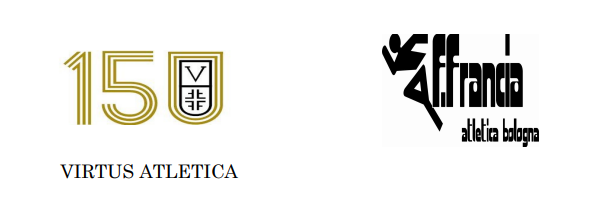 MODULO DI PARTECIPAZIONE CLASSELABORATORIO L'ATLETICA AL CAMPO SCUOLAElenco degli alunni della classe suddiviso in 2 gruppiSegnalare nelle Note eventuali alunni BES.ISTITUTO  ________________________  CLASSE  ___________     DOCENTE REFERENTE  _______________________CELLULARE ________________________________Gruppo 1NoteGruppo 2Note123456789101112131415161718